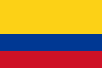 PSEUDOHERMAFRODITISMO- NIÑO “CASTRADO”Corte Constitucional de Colombia Sentencia SU-337/99Fecha: 12/05/1999Antecedentes1- La menor N.N. nació el 14 de octubre de 1990 y la partera que atendió el nacimiento señaló que se trataba de una niña, sin que se constatara ningún problema aparente al respecto. N.N ha sido entonces siempre tratada como una niña. Sin embargo, cuando la menor tenía tres años, durante un examen pediátrico, se encontraron genitales ambiguos, con un falo de tres (3) centímetros (semejante a un pene), pliegue labios escrotales con arrugas y en su interior, gónadas simétricas de un centímetro de diámetro, en los dos lados, orificio único en el perinén. A partir de lo anterior, se diagnosticó  que la menor tenía “seudohermafroditismo masculino”, debido a un problema de trastorno en la síntesis de la testosterona, por lo cual se recomendó un tratamiento quirúrgico, que consiste en la readecuación de los genitales por medio de la extirpación de las gónadas y la plastia o remodelación del falo (clitoroplastia), de los labios y de la vagina[1].Según el médico tratante, que pertenece al ISS (Instituto de Seguros Sociales), esta intervención quirúrgica es prioritaria para la niña, pues si bien "el falo es grande", lo cierto es que "nunca va a ser igual a un pene ni tendrá posibilidades de funcionar como tal". Los médicos han manifestado además la necesidad de hacer la cirugía a la niña antes de que llegue a la pubertad.2- A pesar de lo anterior, los médicos del ISS se niegan a practicar la intervención quirúrgica, pues consideran que, según lo establecido por la jurisprudencia de la Corte Constitucional, la decisión debe ser tomada por la propia menor, y no por su madre. Según su criterio, "el procedimiento quirúrgico debe ser autorizado por la Corte Constitucional, quien pone en entredicho la Patria Potestad para estos casos porque habría que esperar a la pubertad para obtener la aprobación por parte del paciente" (Folio 90 del presente expediente). Por tal razón, la madre, quien ejerce la patria potestad sobre la menor pues el padre falleció, interpone la acción de tutela a fin de que se autorice la intervención quirúrgica. Según su criterio, su "hija es una menor y no puede tomar decisiones por ella misma y si esperamos a que ella tenga capacidad para decidir, ya será demasiado tarde y su desarrollo psicológico, fisiológico y social no será normal."La madre considera entonces que a su hija le están siendo vulnerados sus derechos a la igualdad, al libre desarrollo de la personalidad y a la protección especial a la niñez, puesto que la infante tiene derecho "a que sea definida su sexualidad a tiempo para su normal desarrollo personal y social." Por ello solicita al juez de tutela que le permita que, en su condición de madre, y de titular de la patria potestad de la menor, pueda autorizar "las cirugías que mi hija necesita para la remodelación de sus genitales y el tratamiento médico que como consecuencia de esto requiriese". Igualmente, y en protección al derecho a la intimidad de la niña N.N., la madre solicita que el presente trámite judicial no sea publicado, de conformidad con lo establecido por los artículos 25, 300 y 301 del Código del Menor.La Corte, por las razones que se señalarán posteriormente en el Fundamento Jurídico No 2 de esta sentencia, ha accedido en parte a esa última petición, lo cual explica que hayan sido suprimidos todos los datos que puedan permitir la identificación de la menor y de su madre, como son sus nombres y los del médico tratante, así como el lugar de los hechos y del juzgado que resolvió el caso.3- La madre y la menor se encuentran afiliadas al ISS (Instituto de Seguros Sociales), razón por la cual los médicos que han venido antendiendo a la niña son de esa institución, tal y como consta en el expediente. Igualmente, son esos médicos los que, con fundamento en decisiones de esta Corte Constitucional, se niegan a realizar el tratamiento. Con todo, y a pesar de no ser usuaria del ICBF (Instituto Colombiano de Bienestar Familiar), la solicitante dirige la tutela contra el ICBF y la Defensoría del Pueblo, pues considera que el Estado, quien se niega a permitir la referida intervención quirúrgica, está representado por tales entidades. Así, al ser interrogada por el juez de tutela acerca de las razones por las cuales había dirigido la acción contra el Bienestar Familiar y el Defensor del Pueblo, la solicitante respondió que "los médicos, sin orden de ellos", no practican la cirugía que su hija requiere (Folio 63 del presente expediente).Sentencia Primero: Proteger el derecho a la intimidad de la peticionaria N.N. y de su madre, por lo cual sus nombres no podrán ser divulgados y el presente expediente queda bajo estricta reserva, y sólo podrá ser consultado por los directamente interesados, conforme a lo señalado en el fundamento jurídico No 2º de esta sentencia. El secretario general de la Corte Constitucional y el secretario del juzgado XX que decidió en primera instancia el presente caso, deberán garantizar esta estricta reserva.Segundo: Para salvaguardar la publicidad del proceso, la Secretaría de la Corte Constitucional, con la colaboración del despacho del magistrado ponente, procederá a copiar las pruebas científicas más relevantes del expediente, siempre y cuando éstas no permitan identificar a la peticionaria. Estos documentos serán reunidos en un archivo que podrá ser consultado en la sede de la Corte Constitucional por cualquier persona interesada en el tema. Tercero: Confirmar la sentencia proferida por el juez de tutela XX, a quien correspondió el presente asunto, en cuanto negó las pretensiones de la acción de tutela interpuesta por la madre de la menor NN.Cuarto: Proteger el derecho a la identidad sexual, al libre desarrollo de la personalidad y a la igualdad de la menor NN (CP arts 1º, 5º, 13 y 16). En consecuencia, en los términos señalados en el fundamento jurídico No 91 de esta sentencia, deberá constituirse un equipo interdisciplinario que atienda su caso y brinde el apoyo psicológico y social  necesario a la menor y a la madre. Los servicios médicos específicos deberán ser brindados por el ISS y corresponde al ICBF (Instituto Colombiano de Bienestar Familiar) coordinar el equipo interdisciplinario, que debe incluir no sólo profesionales de la medicina sino también un sicoterapeuta y un trabajador social, que deberá acompañar a la menor NN y a su madre en todo este proceso. A este equipo corresponderá entonces establecer cuando la menor goza de la autonomía suficiente para prestar un consentimiento informado para que se adelanten las cirugías y los tratamientos hormonales, obviamente si la paciente toma esa opción.Quinto: Notificar esta sentencia a la Academia Nacional de Medicina, a la Sociedad Colombiana de Urología y a las facultades de medicina oficialmente reconocidas, a la Defensoría del Pueblo y al Instituto Colombiano de Bienestar Familiar, al Ministerio de Salud.Sexto: Por Secretaría General, LÍBRENSE las comunicaciones a que se refiere el artículo 36 del decreto 2591 de 1991, precisando que el Juzgado XX notificará personalmente esta sentencia a la madre de la peticionaria NN, pero con la debida prudencia para proteger la intimidad y privacidad del hogar.